Deadlines/Fechas máximas de entrega de documentos :30th April for the Autumn semestre/30 de abril para el primer cuatrimestre.First call: 1st October for the Spring semestre/1 de octubre para el segundo cuatrimestre.Second call: 15th October for the Spring semestre/15 de octubre para el segundo cuatrimestre.Checklist for incoming Erasmus students action KA107/Checklist para estudiantes Erasmus entrantes de la acción KA107.Part I: Before your arrival/antes de la llegada Application form/solicitud de plaza Learning Agreement/Contrato de estudios Copy of Passport/Copia del pasaporte Spanish Language Certificate at least B1/Certificado de nivel de Español. Al menos nivel B1 Transcript of records/Certificado de notas. Short version of CV/Versión corta del CV Motivation letter/Carta de motivación/ or short versión of the research proposal in case of doctorate studentes/ o un resúmen de la propuesta de investigación en caso de alumnos de doctorado. These documents are to be sent to the following address per e-mail /Los documentos se envían como archivo adjunto por e-mail erasmus.incoming@uca.esPart II : Before your arrival/antes de la llegada Acceptance letter received Financial Agreement sent/Convenio de subvención enviado.Part III : Arrival/LlegadaOnce in Spain, we will organize orientation days and the students need to bring with them the following forms: Health Insurance copy./Copia del seguro médico contratado desde su país. Oncampus insurance copy/ Copia del seguro oncampus.Additionally, the student will sign a form to prove his/her arrival/Además, el alumno firmará un certificado de llegada. Certificate of Arrival/Certificado de llegada.Part IV: Middle semestre/Mitad del semestre: Follow up certificate of stay at the International Office /certificado de seguimiento en la Oficina de Relaciones Internacionales Copy of the changes for the learning agreement at the International Office/Copia de cambios en el learning agreement en la Oficina de Relaciones Internacionales.Part V: End of the semestre/Final del semestre. Certificate of departure/Certificado final de estancia.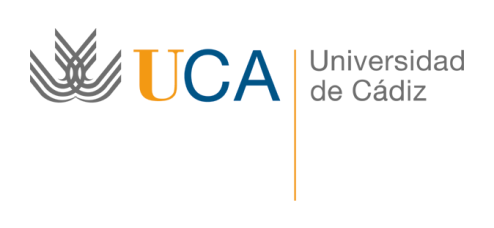 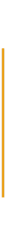 Oficina de Relaciones InternacionalesEdificio Constitución 1812 (Antiguo Cuartel de )Paseo Carlos III, 3 – 2ª planta 11003 Cádiz.Tel. 956015682   Fax: 956015895Web: http://www.uca.es/ori Email: internacional@uca.es 